_________________________________(Firma del solicitante)(Nombre completo) C.C (cédula)(Cargo que desempeña, si fuere así)(correo y número de contacto)SOLICITUD DE TRANSACCIÓN O CONCILIACIÓN EXTRAJUICIALSOLICITUD DE TRANSACCIÓN O CONCILIACIÓN EXTRAJUICIALIDENTIFICACIÓN DEL SOLICITANTEIDENTIFICACIÓN DEL SOLICITANTENOMBRES DEL SOLICITANTE:NÚMERO DE IDENTIFICACIÓN DEL SOLICITANTEDATOS DE CONTACTO DEL SOLICITANTE (Celular y correo electrónico)¿Cuenta con legitimación en la causa? (¿Es el directamente afectado? ¿Es usted el Acreedor de la Universidad? ¿Es apoderado de alguno de ellos?)FECHA DE RADICACIÓNCONCILIACIÓN ENTRE ENTIDADES ESTATALES O CON PARTICULARES.(Seleccione de la lista el tipo de solicitud)TIPO DE SOLICITUD ANALIZADA POR EL COMITÉ(Seleccione de la lista el tipo de solicitud)PRINCIPAL MOTIVO DE LA SOLICITUD (selecciones de la lista la acción, omisión o hecho que más se adecue del listado propuesto).OTROS MOTIVOS NO ENLISTADOS MEDIO DE CONROL JUDICIAL: CONTENCIOSA-ORDINARIA-COACTIVA(Seleccionar de la lista la que más se adecúe)No. FOLIOS PRESENTADOS PARA REVISIÓN.DESCRIPCIÓN DE LOS HECHOS QUE FUNDAMENTAN LA SOLICITUD.(Escriba de manera precisa y con ato grado de detalle, los hechos y circunstancias de tiempo modo y lugar, que han dado origen a la presente solicitud, así como los problemas que acarrearon que esta sea la instancia que tenga que redimir la complicación; es importante mencionar que los hechos descritos en la presente solicitud son una parte importante para que el comité determine la decisión final ya sea conciliar o no conciliar).PRETENSIONES PRETENSIONES (Describa cual es la finalidad que busca al solicitar que el comité de conciliación de la Universidad de Nariño se reúna y conozca del asunto).(Describa cual es la finalidad que busca al solicitar que el comité de conciliación de la Universidad de Nariño se reúna y conozca del asunto).VALOR TOTAL DE LA PRETENSIÓN (escribir en números y letras).ELEMENTOS NECESARIOS PARA DETERMINAR PROCEDENCIA DE ACCIÓN DE REPETICIÓN ELEMENTOS NECESARIOS PARA DETERMINAR PROCEDENCIA DE ACCIÓN DE REPETICIÓN Se informa que la acción de repetición es una acción civil de carácter patrimonial que deberá ejercerse en contra del servidor o ex servidor público que como consecuencia de su conducta dolosa o gravemente culposa haya dado reconocimiento indemnizatorio por parte del Estado, proveniente de una condena, conciliación u otra forma de terminación de un conflicto. La misma acción se ejercitará contra el particular que investido de una función pública haya ocasionado, en forma dolosa o gravemente culposa, la reparación patrimonial.Se informa que la acción de repetición es una acción civil de carácter patrimonial que deberá ejercerse en contra del servidor o ex servidor público que como consecuencia de su conducta dolosa o gravemente culposa haya dado reconocimiento indemnizatorio por parte del Estado, proveniente de una condena, conciliación u otra forma de terminación de un conflicto. La misma acción se ejercitará contra el particular que investido de una función pública haya ocasionado, en forma dolosa o gravemente culposa, la reparación patrimonial.Nombre y cargo del funcionario que presuntamente actuó de forma dolosa o gravemente culposa originando que el Comité de Conciliación deba conocer del Asunto.  Causales para ejercer la acción de repetición contra el funcionario en mención.Justificación de la causal endilgada.ANEXOSANEXOSANEXO(Insertar más filas de ser necesario)DESCRIPCION DEL ANEXO (que respalda el documento)5.1.5.2.5.3.5.4.ELABORADO PORREVISADO PORAPROBADO PORCARGO:Secretario Comité de Conciliación – Departamento JurídicoProfesional División de Autoevaluación, Acreditación y CertificaciónDirector Departamento JurídicoNOMBRE:Esteban ValenciaIván Mauricio MeraCarlos Esteban CajigasFIRMA: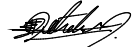 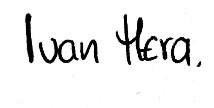 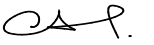 FECHA:2020-05-282020-05-282020-05-28CONTROL DE CAMBIOSCONTROL DE CAMBIOSCONTROL DE CAMBIOSVERSIÓN No.FECHA DE APROBACIÓNDESCRIPCIÓN DEL CAMBIO012020-05-28Creación del Documento.